Dzień 5.  Bajeczka wielkanocnaObejrzyjcie obrazki. Zaznaczcie dziewięć różnic międzynimi.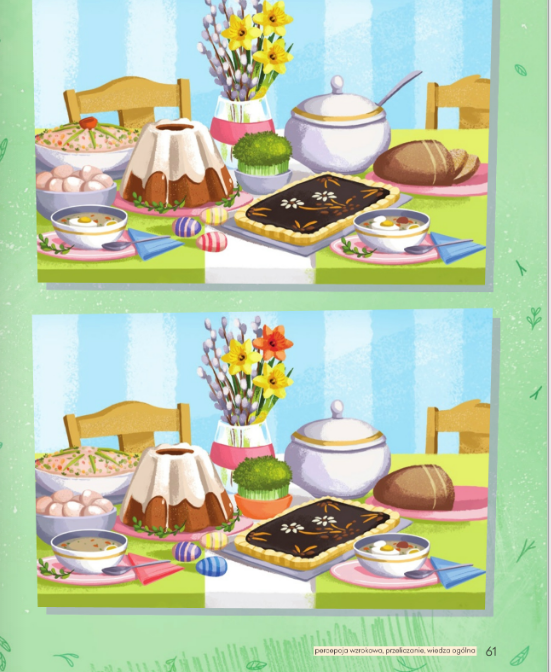 Ćwiczenia dla dzieci - prawidłowa postawahttps://www.youtube.com/watch?v=2BQCcIjudZ8Zajęcia 1. Słuchanie opowiadania Agnieszki GalicyBajeczka wielkanocna.• Słuchanie opowiadania.Wiosenne Słońce tak długo łaskotało promykami gałązki wierzby, aż zaspane wierzbowe Kotkizaczęły wychylać się z pączków.− Jeszcze chwilę – mruczały wierzbowe Kotki. – Daj nam jeszcze pospać. Dlaczego już musimywstawać?A Słońce suszyło im futerka, czesało grzywki i mówiło:− Tak to już jest, że musicie być pierwsze, bo za parę dni Wielkanoc, a ja mam jeszcze tyleroboty.Gdy na gałęziach siedziało już całe stadko puszystych Kotek, Słońce powędrowało dalej.Postukało złotym palcem w skorupkę jajka − puk, puk! I przygrzewało mocno.Obejrzyj obrazki. Zaznacz dziewięć różnic między nimi.percepcja wzrokowa, przeliczanie, wiedza ogólna 61− Stuk, stuk! – zastukało coś w środku jajka i po chwili z pękniętej skorupki wygramolił sięmalutki Kurczaczek.Słońce wysuszyło mu piórka, na głowie uczesało mały czubek i przewiązało czerwoną kokardką.− Najwyższy czas – powiedziało. – To dopiero byłby wstyd, gdyby Kurczątko nie zdążyło naWielkanoc.Teraz Słońce zaczęło się rozglądać dookoła po łące, przeczesało promykami świeżą trawę,aż w bruździe pod lasem znalazło śpiącego Zajączka. Złapało go za uszy i wyciągnęło na łąkę.− Co się stało, co się stało? – Zajączek przecierał łapką oczy.− Już czas, Wielkanoc za pasem – odpowiedziało Słońce – a co to by były za święta bezwielkanocnego Zajączka? Popilnuj Kurczaczka, jest jeszcze bardzo malutki, a ja pójdę obudzićjeszcze kogoś.− Kogo? Kogo? – dopytywał się Zajączek, kicając po łące.− Kogo? Kogo? – popiskiwało Kurczątko, starając się nie zgubić w trawie.− Kogo? Kogo? – szumiały rozbudzone wierzbowe Kotki.I wtedy Słońce przyprowadziło do nich małego Baranka ze złotym dzwoneczkiem na szyi.− To już święta, święta – szumiały wierzbowe Kotki, a Słońce głaskało wszystkich promykami,nucąc taką piosenkę:− W wielkanocny poranekdzwoni dzwonkiem Baranek,a Kurczątko z Zajączkiempodskakuje na łące.Wielkanocne Kotki,robiąc miny słodkie,już wyjrzały z pączka,siedzą na gałązkach,kiedy będzie Wielkanoc,wierzbę pytają.• Rozmowa na temat opowiadania.− Dlaczego słonko obudziło wierzbowe kotki?− Jakie zwierzątka potem obudziło?− Dlaczego słonko obudziło zajączka i baranka?• Kolorowanie wybranego rysunku: kurczątka, baranka, zajączka lub gałązki z wierzbowymibaziami.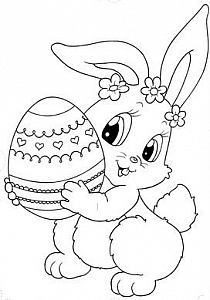 https://stylowi.pl/52756584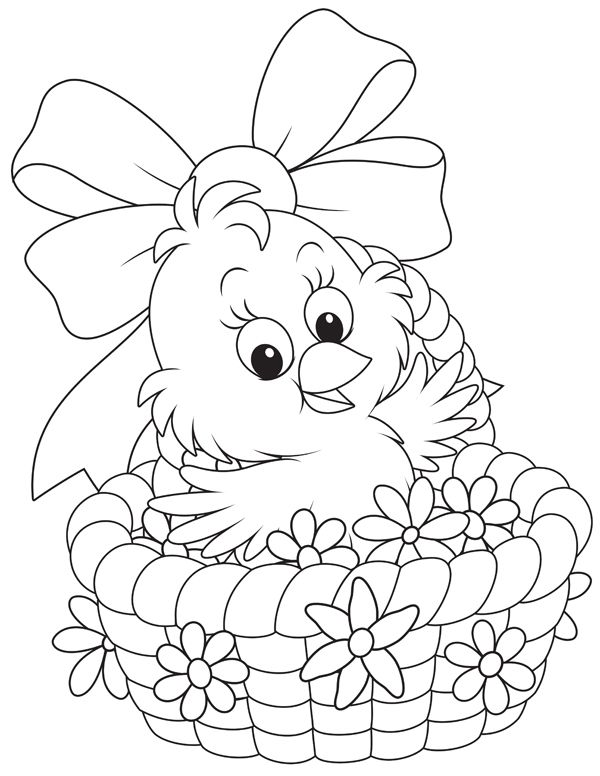 https://mamotoja.pl/kolorowanki-wielkanocne-dla-dzieci-do-wydruku,wielkanoc-artykul,15351,r1p1.html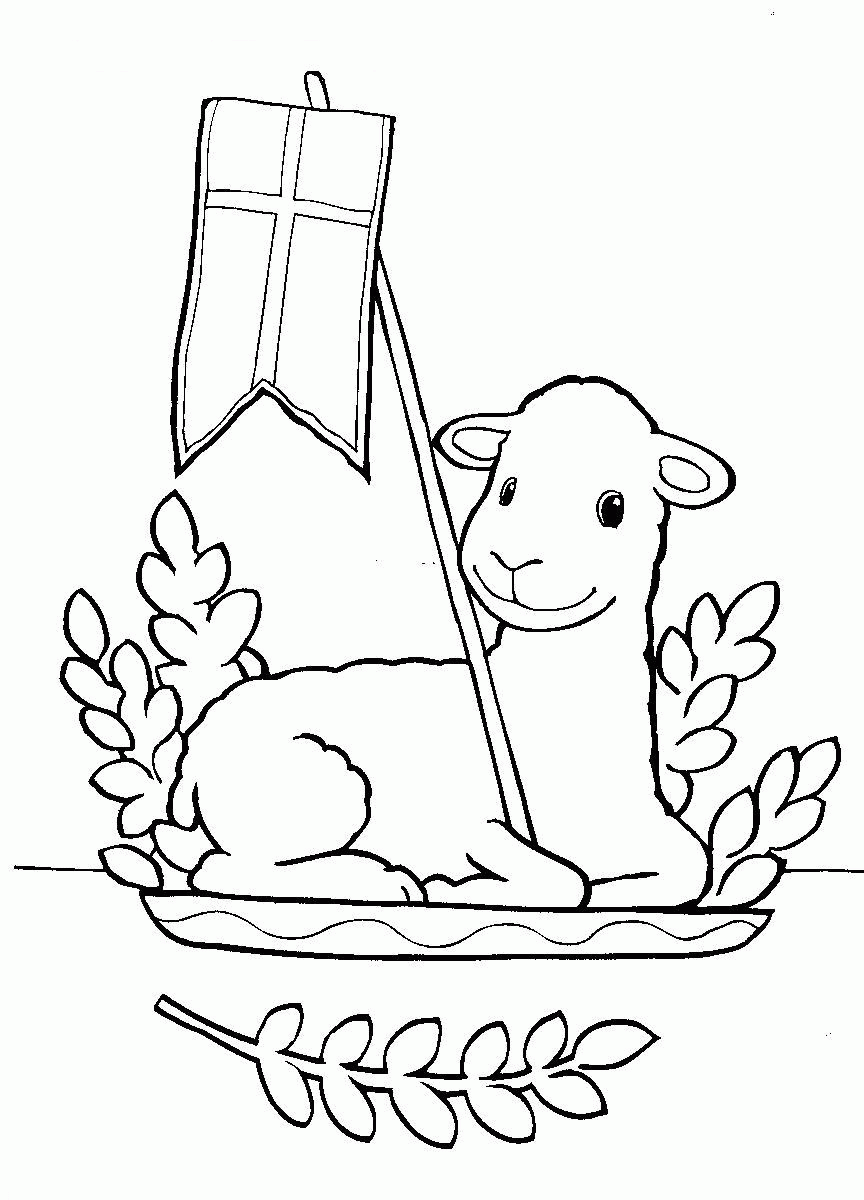 https://e-kolorowanka.pl/baranek-wielkanocny-kolorowanki/19777-kolorowanki-baranek-wielkanoc-5.htmlZabawa Prawda czy fałsz?Dziecko słucha zdań wypowiadanych przez R. Jeżeli, według niego zdania, są prawdziwe,wstaje, a gdy uważa, że nie są prawdziwe (są fałszywe), tupie nogami w podłogę.Pisanki to ozdobione jajka.Do wielkanocnego koszyka obok pisanek kładziemy warzywa.Baranek wielkanocny może być z ciasta.Cukrowe zajączki robimy z pietruszki.W czasie Wielkanocy dzielimy się jajkiem.Święta wielkanocne są w zimie.Bazie rosną na wierzbie.• Podział na sylaby słów kojarzących się z Wielkanocą.Pi-san-ki, ba-ra-nek, za-ją-czek, bo-ro-wi-na, ko-szy-czek.Zabawy z muzyką w domu dla dzieci (5-6 lat) https://www.youtube.com/watch?v=x9F1oqntz_o